ПЛАН-ЗАДАНИЕна выпускную квалификационную работуобучающегося________________________________________________________(фамилия, имя, отчество)Тема выпускной квалификационной работы «____________________________________________________________________________________________»закреплена приказом Пензенского филиала Финуниверситета от «___»____________202_ г. №____Целевая установка*: _______________________________________________________________________________________________________________________________________________________________________________________________________План ВКР (основные вопросы, подлежащие исследованию и разработке ):1._________________________________________________________________ __________________________________________________________________ 2._________________________________________________________________ __________________________________________________________________ 3._________________________________________________________________ __________________________________________________________________Основная литература указывается в Приложении к заданиюДата выдачи задания «____» ______________20__г.Задание получил: ________________________________________________(подпись,  Фамилия И.О. студента)ПРИЛОЖЕНИЕ 3 (для магистров)Федеральное государственное образовательное бюджетное учреждениевысшего образования«Финансовый университет при Правительстве Российской Федерации»(Финансовый университет)ОТЗЫВ РУКОВОДИТЕЛЯо работе обучающегося в период подготовки выпускной квалификационной работы по программе бакалавриатаОбучающийся________________________________________________________________(Фамилия имя отчество)Кафедра  «Экономика и финансы»Направление подготовки 38.04.01 «Экономика» Направленность «Корпоративные финансы»Наименование темы: __________________________________________________________ _____________________________________________________________________________ Руководитель _________________________________________________________________(имя, отчество, фамилия,  должность, ученое звание, ученая степень)Актуальность  темы,  полнота  обзора  отечественной  и  зарубежной научной  литературы  по  теме  исследования.:________________________________________________________________________________________________________________________Оценка  законченности  и  полноты  проведенного  исследования, достоверности полученных  результатов, их соответствия поставленным целям  и задачам:______________________________________________________________________________________  Характеристика  использования  в  работе  современных  методов  научных  исследований,  математического  и  статистического  инструментария,  моделирования, расчетов, пакетов специальных прикладных программ, баз данных и т.п.:___________________________________________________________________________Степень  самостоятельности  (доля (%)заимствований  в  ВКР  и  корректность оформления заимствованного текста):___________________________________________________________________________________________________________________Оригинальность  идей  и  практическая  значимость  полученных  результатов (наличие научных выводов, теоретический и практический вклад автора в решение проблемной ситуации):_______________________________________________________________________________________________________________________Апробация  основных  положений  и  результатов  работы,  в  т.  ч. подготовка научных публикаций по теме исследования, участие с докладом в научной/научно-практической конференции,  наличие справки о внедрении, участие обучающегося в грантах,  Госзадании и проч.:______________________________________________________________________________________________________________Сформированностькомпетенций  в  ходе  работы  над  ВКР: компетенции, предусмотренные Программой государственной итоговой аттестации и  подлежащие оценке в ходе выполнения ВКР, сформированы (не сформированы): __________________________________________________________________________Недостатки в работе обучающегося в период подготовки ВКР:____________________________________________________________________________________ВКР обучающегося _____________________соответствует (не соответствует) требованиям, предъявляемым к ВКР, и может (не может) быть рекомендована к защите на заседании ГЭК: _______________________________________________(И.О. Фамилия руководителя)______________________(подпись  руководителя)«_____» _____________202_ г.ОЦЕНКА СФОРМИРОВАННОСТИ КОМПЕТЕНЦИЙ ПО НАПРАВЛЕНИЮ 38.04.01 «ЭКОНОМИКА» НАПРАВЛЕННОСТЬ «КОРПОРАТИВНЫЕ ФИНАНСЫ»2021года набора ОЦЕНКА СФОРМИРОВАННОСТИ КОМПЕТЕНЦИЙ ПО НАПРАВЛЕНИЮ 38.04.01 «ЭКОНОМИКА» НАПРАВЛЕННОСТЬ «КОРПОРАТИВНЫЕ ФИНАНСЫ»2022года набора ПРИЛОЖЕНИЕ 3Федеральное государственное образовательное бюджетное учреждениевысшего образования«Финансовый университет при Правительстве Российской Федерации»(Финансовый университет)ОТЗЫВ РУКОВОДИТЕЛЯо работе обучающегося в период подготовки выпускной квалификационной работы по программе бакалавриатаОбучающийся________________________________________________________________(Фамилия имя отчество)Кафедра  «Экономика и финансы»Направление подготовки 38.03.01 «Экономика» Профиль «Финансовые рынки и банки»Наименование темы: __________________________________________________________ _____________________________________________________________________________ Руководитель _________________________________________________________________(имя, отчество, фамилия,  должность, ученое звание, ученая степень)1. Соответствие заявленных целей и задач теме ВКР:_______________________________________________________________________________________________________________________________________________________2. Соответствие полученных результатов заявленным целям и задачам:_______________________________________________________________________________________3. Умение  проводить  исследование  в  профессиональной  деятельности  (умениеанализировать, владеть методами исследования и представления результатов):_________________________________________________________________4. Характеристика использования в работе инструментария математики, математического моделирования, расчетов, статистических методов, пакетов специальных прикладных программ и т.п.:_______________________________________________________________________________________________________________________________________________________________________________________________Наличие конкретных предложений и рекомендаций, сформулированных в ВКР,ценность полученных результатов:________________________________________________________________________________________________________________________Степень самостоятельности при работе над ВКР (самостоятельность изложения и обобщения материала, самостоятельная интерпретация полученных результатов,обоснованность выводов): ___________________________________________________________________________________________________________________________Сформированность компетенцийв ходе работы над ВКР: компетенции, предусмотренные Программой государственной итоговой аттестации и  подлежащие оценке в ходе выполнения ВКР, сформированы (не сформированы): _________________________________________________________________________Доля (%) заимствований в ВКР: ____________________________________________Недостатки в работе обучающегося в период подготовки ВКР:____________________________________________________________________________________________ВКР обучающегося _____________________соответствует (не соответствует) требованиям, предъявляемым к ВКР, и может (не может) быть рекомендована к защите на заседании ГЭК: _______________________________________________(И.О. Фамилия руководителя)______________________ (подпись  руководителя)«_____» _____________202_ г.ОЦЕНКА СФОРМИРОВАННОСТИ КОМПЕТЕНЦИЙ ПО НАПРАВЛЕНИЮ 38.03.01 «ЭКОНОМИКА» ПРОФИЛЬ «ФИНАНСОВЫЕ РЫНКИ И БАНКИ»ОЦЕНКА СФОРМИРОВАННОСТИ КОМПЕТЕНЦИЙ ПО НАПРАВЛЕНИЮ 38.03.01 «ЭКОНОМИКА» ПРОФИЛЬ «УЧЕТ, АНАЛИЗ, АУДИТ»ПРИЛОЖЕНИЕ 4Федеральное государственное образовательное бюджетное учреждениевысшего образования«Финансовый университет при Правительстве Российской Федерации»(Пензенский филиал)Кафедра «Экономика и финансы»Выпускная квалификационная работана тему: «	»(наименование темы выпускной квалификационной работы)для бакалавров:Направление подготовки 38.03.01 «Экономика»,профиль «Финансовые рынки и банки»илипрофиль «Учет, анализ и аудит»для магистрантов:Направление подготовки 38.04.01 «Экономика»,направленность программы «Корпоративные финансы»Выполнил студент учебной группы_____________________________(номер учебной группы)_____________________________(фамилия, имя, отчество полностью)_____________________________(подпись)Руководитель ________________(ученая степень и/или звание)_____________________________(И. О. Фамилия)ВКР соответствуетпредъявляемым требованиямЗаведующий кафедрой «Экономика и финансы»к.э.н., доцент С.А. Барбашова«____» ______________202_ г.Пенза – 2023 г.ПРИЛОЖЕНИЕ 6Примерная форма акта о внедрении результатов ВКРБланк организацииУТВЕРЖДАЮ(руководитель, директор)(наименование организации)___________ __________________(подпись)	(Ф.И.О.)«___» ________________202_ г.М. П.АКТо внедрении результатов выпускной квалификационной работына тему ___________________________________________________________(наименование темы ВКР)по направлению 38.03.01«Экономика»профиль «Финансовые рынки и банки»,выполненную ____________________________________________________(Ф.И.О. студента)Текст актаНа бланке организацииСПРАВКАо практической значимости выпускной квалификационной работыстудентаФинансового университета при Правительстве РФ (Пензенский филиал)Руководитель предприятия		 ___________		Сидоров  Е.Б.						(подпись)				(Ф.И.О.)										Печать организации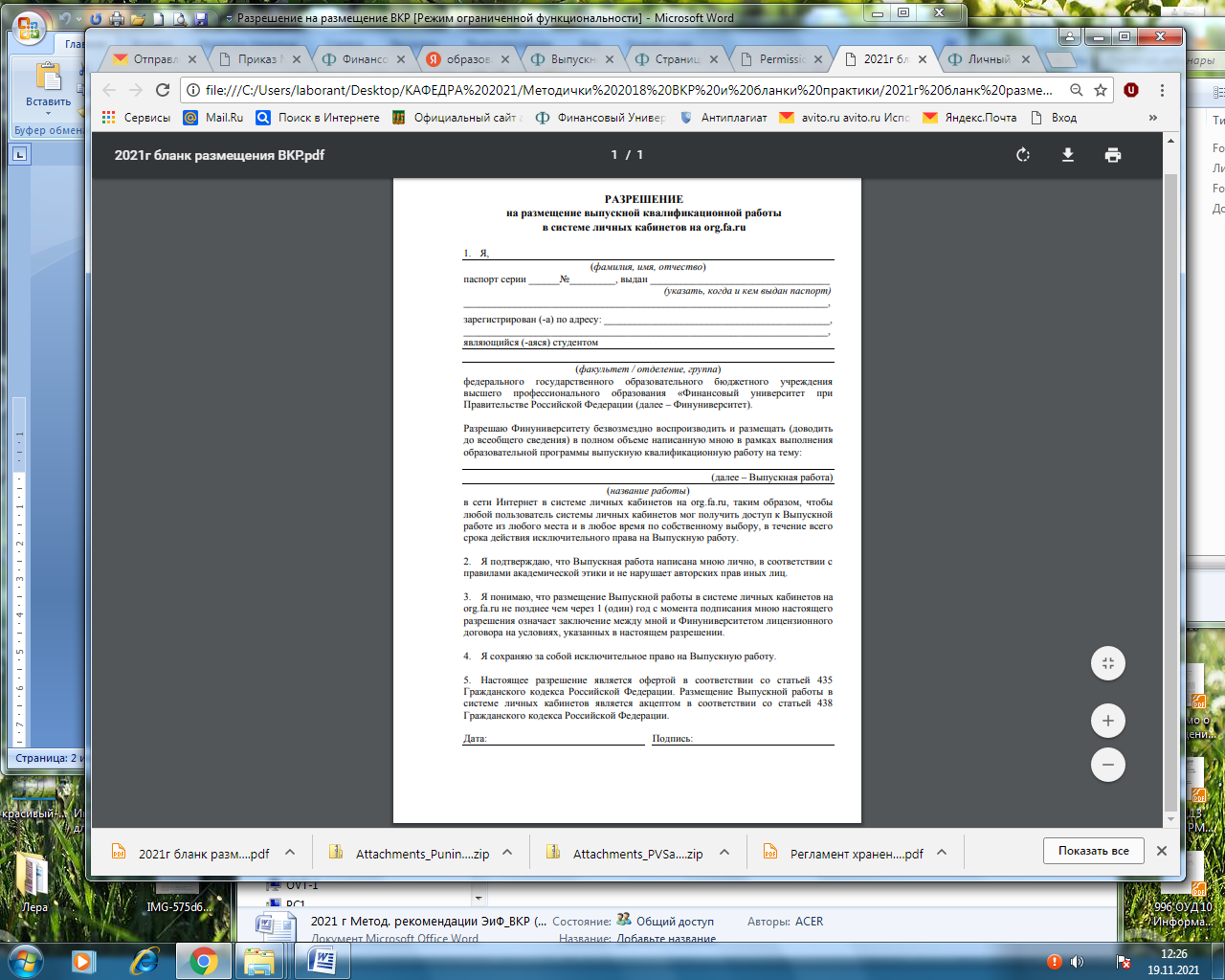 ПРИЛОЖЕНИЕ 2Форма плана- задания на ВКРФорма плана- задания на ВКРФИНАНСОВЫЙ УНИВЕРСИТЕТУТВЕРЖДАЮУТВЕРЖДАЮКафедра «Экономика и финансы»Руководитель выпускнойРуководитель выпускнойКафедра «Экономика и финансы»квалификационной работыквалификационной работы______________________________________________________(должность, уч.степень, уч.звание)________________________________________________________(подпись)(И.О. Фамилия)«     » ________________202     г.«     » ________________202     г.ШифркомпетенцииКомпетенцииУровень сформированности («отлично», «хорошо»,«удовлеворительно», «неудовлеворительно»)УК-1способность к абстрактному мышлению, критическому анализу проблемных ситуаций па основе системного подхода, выработке стратегии действийУК-2способность применять коммуникативные технологии, владеть иностранным языком на уровне, позволяющем осуществлять профессиональную и исследовательскую деятельность, в т.ч. в иноязычной средеУК-5способность руководить работой команды, принимать организационно- управленческие решения для достижения поставленной цели, нести за них ответственностьУК-7способность проводить научные исследования, оценивать и оформлять их результатыПКН-1способность к выявлению проблем и тенденций в современной экономике при решении профессиональных задачПКН-2способность осуществлять постановку проектно-исследовательских задач, разработку инновационных проектов, выбор методов,информационныхтехнологий,программныхсредств для ихреализации,создавать методические и нормативные документыПКН-3способностьприменятьинновационныетехнологии,методысистемногоанализа имоделированияэкономическихпроцессов припостановке ирешенииэкономических задачПКН-6способностьанализировать ипрогнозироватьосновныесоциально-экономическиепоказатели,предлагатьстратегическиенаправленияэкономическогоразвития на микро-, мезо- имакроуровняхДКН-1способность использовать современные методы управления корпоративными финансами для решения стратегических задачДКН-2способность использовать методы управленческого учета, финансового анализа, налогового планирования, контроллинга, знание международных стандартов финансовой отчетностиДКН-3способность применять основные финансовые инструменты в финансовом управлении компанииДКН-4способность разрабатывать и реализовывать обоснованные управленческие решения в области корпоративных финансов с использованием прикладного математического и статистического аппаратаДКН-5способность использовать методы оценки финансовых рисков и стоимости компанииШифркомпетенцииКомпетенцииУровень сформированности («отлично», «хорошо»,«удовлеворительно», «неудовлеворительно»)УК-1способность к абстрактному мышлению, критическому анализу проблемных ситуаций па основе системного подхода, выработке стратегии действийУК-2способность применять коммуникативные технологии, владеть иностранным языком на уровне, позволяющем осуществлять профессиональную и исследовательскую деятельность, в т.ч. в иноязычной средеУК-5способность руководить работой команды, принимать организационно-управленческие решения для достижения поставленной цели, нести за них ответственностьУК-7способность проводить научные исследования, оценивать и оформлять их результатыПКН-1способность к выявлению проблем и тенденций в современной экономике при решении профессиональных задачПКН-2способность осуществлять постановку проектно-исследовательских задач, разработку инновационных проектов, выбор методов,информационныхтехнологий,программныхсредств для ихреализации,создавать методические и нормативные документыПКН-3способностьприменятьинновационныетехнологии,методысистемногоанализа имоделированияэкономическихпроцессов припостановке ирешенииэкономических задачПКН-6способностьанализировать ипрогнозироватьосновныесоциально-экономическиепоказатели,предлагатьстратегическиенаправленияэкономическогоразвития на микро-, мезо- имакроуровняхПК-1способность использовать современные методы управления корпоративными финансами для решения стратегических задачПК-2способность использовать методы управленческого учета, финансового анализа, налогового планирования, контроллинга, знание международных стандартов финансовой отчетностиПК-3способность применять основные финансовые инструменты в финансовом управлении компанииПК-4способность разрабатывать и реализовывать обоснованные управленческие решения в области корпоративных финансов с использованием прикладного математического и статистического аппаратаПК-5способность использовать методы оценки финансовых рисков и стоимости компанииШифркомпетенцииКомпетенцииУровень сформирован-ности («отлично», «хорошо»,«удовлеворительно», «неудовлеворительно»)УК-2способность применять нормы государственного языка Российской Федерации в устной и письменной речи в процессе личной и профессиональной коммуникацийУК-4 способность  использовать прикладное программное обеспечение  при решении профессиональных задачУК-6способность применять методы физической культуры для обеспечения полноценной социальной и профессиональной деятельностиУК-9способность к индивидуальной и командной работе, социальному взаимодействию, соблюдению этических норм в межличностном профессиональном общенииУК-10способность осуществлять поиск, критически анализировать, обобщать и систематизировать информацию, использовать системный подход для решения поставленных задачУК-11способность к постановке целей и задач исследований, выбору оптимальных путей и методов их достиженияПКН-1 владение основными научными понятиями и категориальным аппаратом современной экономики и их применение при решении прикладных задачПКН-2способность  на основе существующих методик, нормативно-правовой базы рассчитывать финансово-экономические показатели, анализировать и содержательно объяснять природу экономических процессов на микро и макро уровнеПКН-3способность осуществлять сбор, обработку и статистический анализ данных, применять математические методы для решения стандартных профессиональных финансово-экономических задач, интерпретировать полученные результатыПКН-5способность составлять  и анализировать   финансовую, бухгалтерскую, статистическую отчетность и использовать  результаты  анализа для принятия управленческих решенийПКН-6способность предлагать решения  профессиональных задач в меняющихся финансово-экономических условияхПКП-1способность выполнять профессиональные обязанности по осуществлению текущей деятельности институтов финансового рынка, разрабатывать современные финансовые и кредитные услуги, продвигать и реализовывать их на рынке, организовывать эффективную деятельность различных подразделений участников финансового рынкаПКП-2способность готовить информационно-аналитическое обеспечение разработки стратегических, текущих и оперативных прогнозов, планов институтов финансового рынка; осуществлять их мониторинг, анализировать и контролировать ход их выполненияПКП-3способность использовать зарубежный опыт в целях совершенствования финансово-кредитного механизма в Российской Федерации и обеспечения финансовой стабильности национальной экономикиШифркомпетенцииКомпетенцииУровеньсформированности(«отлично»,«хорошо», «удовлеворительно»,  «неудовлеворительно»)УК-1способность  к восприятию межкультурного разнообразия общества, в социально-историческом, этическом и философских контекстах, анализу и мировоззренческой оценке происходящих процессови закономерностейУК-2способность применять нормы государственного языка Российской Федерации в устной и письменной речи в процессе личной и профессиональной коммуникацийУК-3способность применять знания иностранного языка на уровне, достаточном для межличностного общения, учебной и профессиональной деятельностиУК-4способность использовать прикладное программное обеспечение при решении профессиональных задачУК-5способность использовать основы правовых знаний в различных сферах деятельностиУК-6способность применять методы физической культуры для обеспечения полноценной социальнойи профессиональной деятельностиУК-7 способность создаватьи поддерживать безопасные условия жизнедеятельности, владеть основными методами защиты от возможных последствий аварий, катастроф, стихийных бедствийУК-8 способность и готовность к самоорганизации, продолжению образования, к самообразованию на основе принципов образования в течение всей жизниУК-9способность к индивидуальной и командной работе, социальному взаимодействию, соблюдению этических норм в межличностном профессиональном общенииУК-10способность осуществлять поиск, критически анализировать, обобщатьи систематизировать информацию, использовать системный подход для решения поставленных задачУК-11способность постановке целей и задач исследований, выбору оптимальных путей и методов их достиженияПКН-1владение основными научными понятиями и категориальным аппаратом современной экономики и их применение при решении прикладных задачПКН-2способность на основе существующих методик, нормативно-правовой базы рассчитывать финансово-экономические показатели, анализировать и содержательно объяснять природу экономических процессов на микро и макро уровнеПКН-3способность осуществлять сбор, обработку и статистический анализ данных, применять математические методы для решения стандартных профессиональных финансово-экономических задач, интегрировать полученные результатыПКН-4способность оценивать показатели деятельности экономических субъектовПКН-5способность составлять и анализировать финансовую, бухгалтерскую, статистическую отчетность и использовать результаты анализа для принятия управленческих решенийПКН-6способность предлагать решения профессиональных задач в меняющихся финансово-экономических условияхПКН-7способность применять знания для просветительской деятельности в области основ экономических знанийПКП-1способность к применению в профессиональной деятельности российских и международных нормативных документовПКП-2способность к организации и ведению бухгалтерского финансовогои управленческого учета в экономических субъектахПКП-3способность к применению методов экономического анализа, подготовки и представления аналитических обзоров и обоснований, помогающих сформировать профессиональное суждение при принятии управленческих решений на уровне экономических субъектовПКП-4способность к подготовке и проведению аудиторских проверок, осуществлению контрольных процедур и организации системы внутреннего контроля в организациях разного профиля и организационно-правовых формПКП-5способность к использованию специальных программных продуктов, применяемых для выполнения бухгалтерско-аналитических и контрольных функций в экономическом субъектеИвановой Анны СергеевныИвановой Анны СергеевныИвановой Анны Сергеевны(Ф.И.О. полностью)(Ф.И.О. полностью)(Ф.И.О. полностью)В процессе работы над выпускной квалификационной работой по теме В процессе работы над выпускной квалификационной работой по теме В процессе работы над выпускной квалификационной работой по теме «______________________________________________________________»«______________________________________________________________»«______________________________________________________________»Выполненной на материалахВыполненной на материалах        ОАО «ХХХ»(наименование организации)студентИванова А.С.приняла непосредственное участие в разработке(Ф.И.О.)рекомендаций по увеличению стоимости бизнеса предприятиярекомендаций по увеличению стоимости бизнеса предприятиярекомендаций по увеличению стоимости бизнеса предприятия(перечень разработанных мероприятий)(перечень разработанных мероприятий)(перечень разработанных мероприятий)В настоящее время мероприятия, предложенные в ВКР  рекомендованы к внедрениюВ настоящее время мероприятия, предложенные в ВКР  рекомендованы к внедрениюВ настоящее время мероприятия, предложенные в ВКР  рекомендованы к внедрению(рекомендованы к внедрению, внедрены)(рекомендованы к внедрению, внедрены)(рекомендованы к внедрению, внедрены)